Ф.И.О. учителяФ.И.О. учителяФ.И.О. учителяЖунусова Асемгуль Салменовна, КГУ «Сосновская СШ» Бескарагайского районаЖунусова Асемгуль Салменовна, КГУ «Сосновская СШ» Бескарагайского районаЖунусова Асемгуль Салменовна, КГУ «Сосновская СШ» Бескарагайского районаЖунусова Асемгуль Салменовна, КГУ «Сосновская СШ» Бескарагайского районаПредмет/классПредмет/классПредмет/классРусский язык и литература, 7 класс Русский язык и литература, 7 класс Русский язык и литература, 7 класс Русский язык и литература, 7 класс Дата Дата Дата 20.04.202120.04.202120.04.202120.04.2021Название разделаНазвание разделаНазвание разделаVIIIДЕНЬ ПОБЕДЫ: ПОЧЕМУ МЫ ДОЛЖНЫ ПОМНИТЬVIIIДЕНЬ ПОБЕДЫ: ПОЧЕМУ МЫ ДОЛЖНЫ ПОМНИТЬVIIIДЕНЬ ПОБЕДЫ: ПОЧЕМУ МЫ ДОЛЖНЫ ПОМНИТЬVIIIДЕНЬ ПОБЕДЫ: ПОЧЕМУ МЫ ДОЛЖНЫ ПОМНИТЬТема урокаТема урокаТема урока79. К.Кайсенов. «В тылу врага»79. К.Кайсенов. «В тылу врага»79. К.Кайсенов. «В тылу врага»79. К.Кайсенов. «В тылу врага»Цели обученияЦели обученияЦели обучения7.2.1.1 - владеть словарным запасом, включающим эмоционально-окрашенную лексику, термины7.3.6.1 - анализировать содержание художественных произведений (поэтических, прозаических), определяя художественно-изобразительные средства.7.4.4.1 - писать творческие работы (в том числе на литературные темы) представляя себя в предлагаемой ситуации и описывая собственные ощущения, с использованием эмоционально-окрашенной лексики, эпитетов, сравнений, фразеологизмов и олицетворений.7.2.1.1 - владеть словарным запасом, включающим эмоционально-окрашенную лексику, термины7.3.6.1 - анализировать содержание художественных произведений (поэтических, прозаических), определяя художественно-изобразительные средства.7.4.4.1 - писать творческие работы (в том числе на литературные темы) представляя себя в предлагаемой ситуации и описывая собственные ощущения, с использованием эмоционально-окрашенной лексики, эпитетов, сравнений, фразеологизмов и олицетворений.7.2.1.1 - владеть словарным запасом, включающим эмоционально-окрашенную лексику, термины7.3.6.1 - анализировать содержание художественных произведений (поэтических, прозаических), определяя художественно-изобразительные средства.7.4.4.1 - писать творческие работы (в том числе на литературные темы) представляя себя в предлагаемой ситуации и описывая собственные ощущения, с использованием эмоционально-окрашенной лексики, эпитетов, сравнений, фразеологизмов и олицетворений.7.2.1.1 - владеть словарным запасом, включающим эмоционально-окрашенную лексику, термины7.3.6.1 - анализировать содержание художественных произведений (поэтических, прозаических), определяя художественно-изобразительные средства.7.4.4.1 - писать творческие работы (в том числе на литературные темы) представляя себя в предлагаемой ситуации и описывая собственные ощущения, с использованием эмоционально-окрашенной лексики, эпитетов, сравнений, фразеологизмов и олицетворений.Критерии оцениванияКритерии оцениванияКритерии оцениванияУчащийся:- обладает словарным запасом, включающим эмоционально-окрашенную лексику, термины;- анализирует содержание художественных произведений;- определяет художественно-изобразительные средства;- пишет творческие работы.Учащийся:- обладает словарным запасом, включающим эмоционально-окрашенную лексику, термины;- анализирует содержание художественных произведений;- определяет художественно-изобразительные средства;- пишет творческие работы.Учащийся:- обладает словарным запасом, включающим эмоционально-окрашенную лексику, термины;- анализирует содержание художественных произведений;- определяет художественно-изобразительные средства;- пишет творческие работы.Учащийся:- обладает словарным запасом, включающим эмоционально-окрашенную лексику, термины;- анализирует содержание художественных произведений;- определяет художественно-изобразительные средства;- пишет творческие работы.Ход урокаХод урокаХод урокаХод урокаХод урокаХод урокаХод урокаВремяЭтапы урокаЗаданияЗаданияЗаданияЗадания  Ресурсы2Актуализа-ция темы и цели урока-Здравствуйте, уважаемые ребята! Рада приветствовать вас на уроке. Раздел: ДЕНЬ ПОБЕДЫ: ПОЧЕМУ МЫ ДОЛЖНЫ ПОМНИТЬТема урока: К.Кайсенов. «В тылу врага»Знакомство с темой, целями урока.Сегодня на уроке вы:-продолжите работать над произведением«В тылу врага».научитесь:-составлять интеллект карту, описывая собственные ощущения;- соотнести ключевые слова, термины с их определениями;- отвечать на верные или неверные вопросы;- находить художественно-изобразительные средства из прочитанного текста;- приводить примеры к изобразительно выразительным средствам;- выполнять тест по содержанию текста;- восстанавливать последовательность событий.-Здравствуйте, уважаемые ребята! Рада приветствовать вас на уроке. Раздел: ДЕНЬ ПОБЕДЫ: ПОЧЕМУ МЫ ДОЛЖНЫ ПОМНИТЬТема урока: К.Кайсенов. «В тылу врага»Знакомство с темой, целями урока.Сегодня на уроке вы:-продолжите работать над произведением«В тылу врага».научитесь:-составлять интеллект карту, описывая собственные ощущения;- соотнести ключевые слова, термины с их определениями;- отвечать на верные или неверные вопросы;- находить художественно-изобразительные средства из прочитанного текста;- приводить примеры к изобразительно выразительным средствам;- выполнять тест по содержанию текста;- восстанавливать последовательность событий.-Здравствуйте, уважаемые ребята! Рада приветствовать вас на уроке. Раздел: ДЕНЬ ПОБЕДЫ: ПОЧЕМУ МЫ ДОЛЖНЫ ПОМНИТЬТема урока: К.Кайсенов. «В тылу врага»Знакомство с темой, целями урока.Сегодня на уроке вы:-продолжите работать над произведением«В тылу врага».научитесь:-составлять интеллект карту, описывая собственные ощущения;- соотнести ключевые слова, термины с их определениями;- отвечать на верные или неверные вопросы;- находить художественно-изобразительные средства из прочитанного текста;- приводить примеры к изобразительно выразительным средствам;- выполнять тест по содержанию текста;- восстанавливать последовательность событий.-Здравствуйте, уважаемые ребята! Рада приветствовать вас на уроке. Раздел: ДЕНЬ ПОБЕДЫ: ПОЧЕМУ МЫ ДОЛЖНЫ ПОМНИТЬТема урока: К.Кайсенов. «В тылу врага»Знакомство с темой, целями урока.Сегодня на уроке вы:-продолжите работать над произведением«В тылу врага».научитесь:-составлять интеллект карту, описывая собственные ощущения;- соотнести ключевые слова, термины с их определениями;- отвечать на верные или неверные вопросы;- находить художественно-изобразительные средства из прочитанного текста;- приводить примеры к изобразительно выразительным средствам;- выполнять тест по содержанию текста;- восстанавливать последовательность событий.Презентация слайд 1слайд 234Этап усвоения нового материалаЗадание 1Составьте интеллект-карту по произведению К.Кайсенова «В тылу врага».Дескриптор:- составляет интеллект карту;- показывает умение анализировать.Проверим: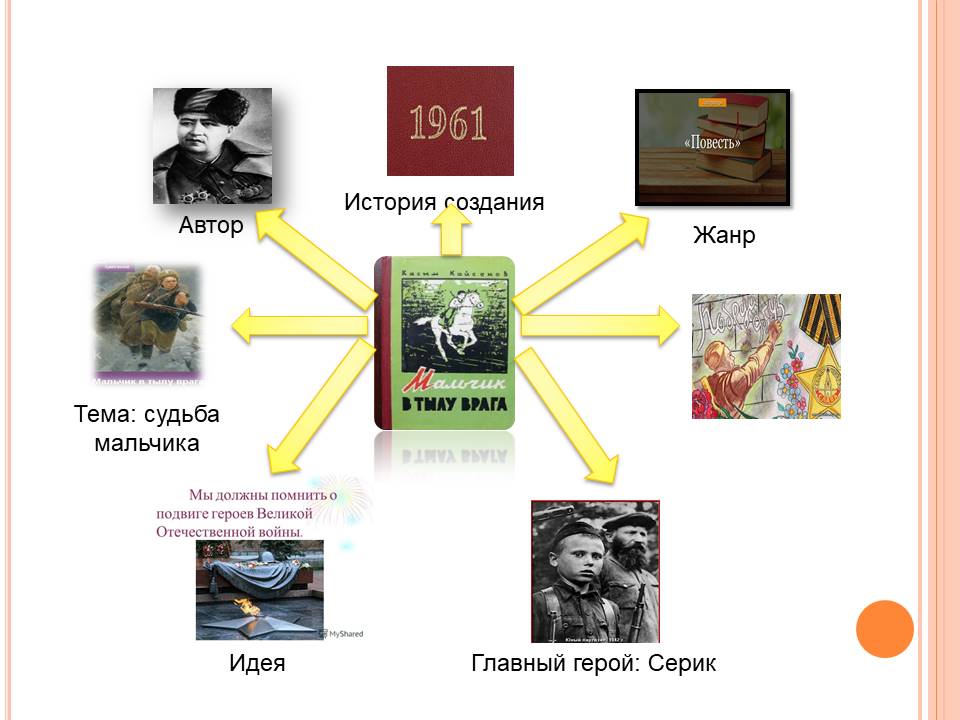 Задание 2Соотнесите ключевые слова текста с подходящими определениями. Дескриптор:- находит определения терминов;- соотносит термины с объяснениямиПроверим:Взаимооценивание. Прием «Ладоши»Задание 3Укажите верные или неверные ответы по содержанию текста.События повести происходят на территории Украины.Эвакуируются жители села.От вражеской бомбы погибает мать десятилетнего мальчика Жомарта.Серик – сын артиллериста.Серика подбирает жена солдата.Борей сын комиссара.Беженцам удается попасть в партизанский отряд.Ребята не воевали со взрослыми.Украинские партизаны взорвали и уничтожили около пяти тысяч вражеских эшелонов.Серик предупредил командира о нападении жандармов и солдат.Дескриптор:- определяет верные ответы;- находит неверные ответы;- показывает понимания содержания текста.Проверим:Оценивание учениками прием «Большой палец»Задание 4Из отрывка повести «Мальчик в тылу врага» выпишите художественно-выразительные средства.Дескриптор:- находит художественно-выразительные средства, используя поисковое чтение;- приводит примеры к эпитету;- приводит примеры к метафоре;- приводит примеры к олицетворению;Консультация: Метафора – скрытое сравнение, основанное на сходстве между явлениями и предметами.Сравнение – художественный прием, при котором образ создается посредством сравнения одного объекта с другим.Эпитет – художественное красочное, образное определение.Олицетворение – один из видов метафоры, когда перенос признака осуществляется с живого предмета на неживой.Фразеологизмы – устойчивые выражения слов.Проверим:Бежал из последних сил – фразеологизм Пулеметными очередями – метафораПобледневшее лицо, страшные глаза, дымному и грохочущему небу, неуверенный шаг, алое пятно – эпитетСмерть настигла – олицетворениеЗадание 5Выполните тестовое задание по содержанию текста.1.О каком времени идёт речь в повести К.Кайсенова «Мальчик в тылу врага»?А) о первой мировой войне Б) о Великой Отечественной войнеС) о войне на территории АфганистанаД) о войне на территории Москвы.2.Где происходят события повести?А) На территории Казахстана.Б) На территории Москвы.С) На территории Чехии.Д) На территории Молдавии.3.Как вы считаете, кто главный герой повести?А) СерикБ) ВасяС) ВовкаД) Борис.4.Что произошло с мамой Серика, и кто помог мальчику преодолеть трудности и несчастья, выпавшие на его долю?А) погибла от осколка вражеской бомбы, жена комиссара Анна Ивановна.Б) погибла от хронической болезни, жена комиссара Анна Ивановна.С) погибла от нападения врага, комиссар Д) погибла от несчастного случая, жена офицера Анна Ивановна.5.Как сложилась жизнь ребят после нападения фашистских захватчиков?А) ребята не выдержали трудностиБ) один из захватчиков пожалел их и забрал к себеС) все было хорошоД) большим трудом сложилась жизнь ребят6.Как встречали захватчиков в оккупированных фашистами сёлах?А) хорошоБ) плохоС) радостноД) скрупулезно7.Почему Анна Ивановна не осталась в своём селе, оккупированном фашистами, вернувшись к родителям?А) Потому что там безопасно, там хозяйничают оккупанты и предатели.Б) Потому что там не безопасно, там хозяйничают оккупанты и предатели.С) Потому что там не безопасно, там хозяйничают сельчане.Д) Потому что там не безопасно, там хозяйничают партизаны.8. Как в отряде называли Серика?А) АмангельдыБ) СережаС) СергейД) Саша9.Какие поручения выполняли ребята, помогая партизанам?А) Они ходили в разведки, добывая ценные сведения о врагах, и могли оказать неоценимую помощь.Б) Они ходили в разведки, добывая бесполезные сведения о врагах, и не оказали помощи.С) собирали партизан и давали мотивационную помощь.Д) они оказывали докторскую помощь так, как мама Серика была врачом. 10.Что произошло с Сериком, и при каких обстоятельствах он получил ранение?А) Серик получил ранение во время захвата враговБ) Серик получил ранение во время во время игры с сверстниками С) Серик получил ранение во время нападения оккупантовД) Серик получил ранение, когда шли в родное село.Дескриптор:- отвечает на вопросы по содержанию текста.Проверим: 1.О каком времени идёт речь в повести К.Кайсенова «Мальчик в тылу врага».А) о первой мировой войне Б) о Великой Отечественной войнеС) о войне на территории Афганистана Д) о войне на территории Москвы.2.Где происходят события повести?А) На территории Украины.Б) На территории Москвы.С) На территории Чехии.Д) На территории Молдавии.3.Как вы считаете, кто главный герой повести?А) БорисБ) ВасяС) ВовкаД) Сери.4.Что произошло с мамой Серика, и кто помог мальчику преодолеть трудности и несчастья, выпавшие на его долю?А) погибла от осколка вражеской бомбы, жена комиссара Анна Ивановна.Б) погибла от хронической болезни, жена комиссара Анна Ивановна.С) погибла от нападения врага, комиссар Д) погибла от несчастного случая, жена офицера Анна Ивановна.5.Как сложилась жизнь ребят после нападения фашистских захватчиков?А) ребята не выдержали трудностиБ) один из захватчиков пожалел их и забрал к себеС) все было хорошоД) большим трудом сложилась жизнь ребят.6.Как встречали захватчиков в оккупированных фашистами сёлах А) хорошоБ) плохоС) радостноД) скрупулезно.7.Почему Анна Ивановна не осталась в своём селе, оккупированном фашистами, вернувшись к родителям?А) Потому что там безопасно, там хозяйничают оккупанты и предатели.Б) Потому что там не безопасно, там хозяйничают оккупанты и предатели.С) Потому что там не безопасно, там хозяйничают сельчане.Д) Потому что там не безопасно, там хозяйничают партизаны.8. Как в отряде называли Серика?А) АмангельдыБ) СережаС) СергейД) Саша9.Какие поручения выполняли ребята, помогая партизанам?А) они оказывали докторскую помощь так, как мама Серика была врачом.Б) Они ходили в разведки, добывая бесполезные сведения о врагах, и не оказали помощи.С) собирали партизан и давали мотивационную помощь.Д) Они ходили в разведки, добывая ценные сведения о врагах, и могли оказать неоценимую помощь.10.Что произошло с Сериком, и при каких обстоятельствах он получил ранение?А) Серик получил ранение во время захвата враговБ) Серик получил ранение во время во время игры с сверстниками С) Серик получил ранение во время нападения оккупантовД) Серик получил ранение, когда шли в родное село.Задание 6Восстановите порядок изложения содержания текста.Поход немцев в аул Серика.Фашисты первыми начали массовые расстрелы мирного населения.Поход солдат и жандармов в лес.К. Кайсенов в рядах украинских партизан.Партизанское движение получило широкий размах.Народ подымался на борьбу против оккупантов.Судьба казахского поэта ЖумагалиСаина.Гибель матери десятилетнего мальчика Серика.Жизнь в семье комиссара.Дескриптор:- пересказывает текст, следуя порядку изложения;- восстанавливает порядок изложения текста.Проверим: Фашисты первыми начали массовые расстрелы мирного населения.Народ подымался на борьбу против оккупантов.Партизанское движение получило широкий размах.К. Кайсенов в рядах украинских партизан.Судьба казахского поэта ЖумагалиСаина.Гибель матери десятилетнего мальчика Серика.Жизнь в семье комиссара.Поход солдат и жандармов в лес.Поход немцев в аул Серика.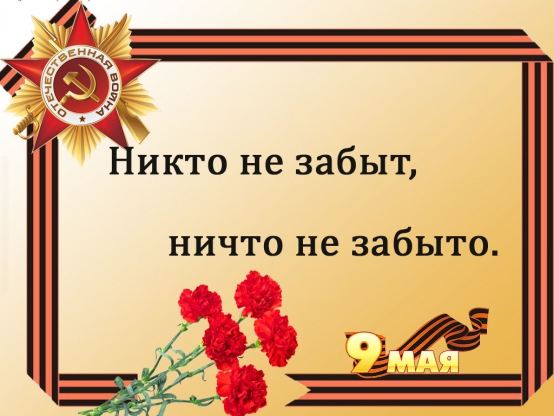 Задание 1Составьте интеллект-карту по произведению К.Кайсенова «В тылу врага».Дескриптор:- составляет интеллект карту;- показывает умение анализировать.Проверим:Задание 2Соотнесите ключевые слова текста с подходящими определениями. Дескриптор:- находит определения терминов;- соотносит термины с объяснениямиПроверим:Взаимооценивание. Прием «Ладоши»Задание 3Укажите верные или неверные ответы по содержанию текста.События повести происходят на территории Украины.Эвакуируются жители села.От вражеской бомбы погибает мать десятилетнего мальчика Жомарта.Серик – сын артиллериста.Серика подбирает жена солдата.Борей сын комиссара.Беженцам удается попасть в партизанский отряд.Ребята не воевали со взрослыми.Украинские партизаны взорвали и уничтожили около пяти тысяч вражеских эшелонов.Серик предупредил командира о нападении жандармов и солдат.Дескриптор:- определяет верные ответы;- находит неверные ответы;- показывает понимания содержания текста.Проверим:Оценивание учениками прием «Большой палец»Задание 4Из отрывка повести «Мальчик в тылу врага» выпишите художественно-выразительные средства.Дескриптор:- находит художественно-выразительные средства, используя поисковое чтение;- приводит примеры к эпитету;- приводит примеры к метафоре;- приводит примеры к олицетворению;Консультация: Метафора – скрытое сравнение, основанное на сходстве между явлениями и предметами.Сравнение – художественный прием, при котором образ создается посредством сравнения одного объекта с другим.Эпитет – художественное красочное, образное определение.Олицетворение – один из видов метафоры, когда перенос признака осуществляется с живого предмета на неживой.Фразеологизмы – устойчивые выражения слов.Проверим:Бежал из последних сил – фразеологизм Пулеметными очередями – метафораПобледневшее лицо, страшные глаза, дымному и грохочущему небу, неуверенный шаг, алое пятно – эпитетСмерть настигла – олицетворениеЗадание 5Выполните тестовое задание по содержанию текста.1.О каком времени идёт речь в повести К.Кайсенова «Мальчик в тылу врага»?А) о первой мировой войне Б) о Великой Отечественной войнеС) о войне на территории АфганистанаД) о войне на территории Москвы.2.Где происходят события повести?А) На территории Казахстана.Б) На территории Москвы.С) На территории Чехии.Д) На территории Молдавии.3.Как вы считаете, кто главный герой повести?А) СерикБ) ВасяС) ВовкаД) Борис.4.Что произошло с мамой Серика, и кто помог мальчику преодолеть трудности и несчастья, выпавшие на его долю?А) погибла от осколка вражеской бомбы, жена комиссара Анна Ивановна.Б) погибла от хронической болезни, жена комиссара Анна Ивановна.С) погибла от нападения врага, комиссар Д) погибла от несчастного случая, жена офицера Анна Ивановна.5.Как сложилась жизнь ребят после нападения фашистских захватчиков?А) ребята не выдержали трудностиБ) один из захватчиков пожалел их и забрал к себеС) все было хорошоД) большим трудом сложилась жизнь ребят6.Как встречали захватчиков в оккупированных фашистами сёлах?А) хорошоБ) плохоС) радостноД) скрупулезно7.Почему Анна Ивановна не осталась в своём селе, оккупированном фашистами, вернувшись к родителям?А) Потому что там безопасно, там хозяйничают оккупанты и предатели.Б) Потому что там не безопасно, там хозяйничают оккупанты и предатели.С) Потому что там не безопасно, там хозяйничают сельчане.Д) Потому что там не безопасно, там хозяйничают партизаны.8. Как в отряде называли Серика?А) АмангельдыБ) СережаС) СергейД) Саша9.Какие поручения выполняли ребята, помогая партизанам?А) Они ходили в разведки, добывая ценные сведения о врагах, и могли оказать неоценимую помощь.Б) Они ходили в разведки, добывая бесполезные сведения о врагах, и не оказали помощи.С) собирали партизан и давали мотивационную помощь.Д) они оказывали докторскую помощь так, как мама Серика была врачом. 10.Что произошло с Сериком, и при каких обстоятельствах он получил ранение?А) Серик получил ранение во время захвата враговБ) Серик получил ранение во время во время игры с сверстниками С) Серик получил ранение во время нападения оккупантовД) Серик получил ранение, когда шли в родное село.Дескриптор:- отвечает на вопросы по содержанию текста.Проверим: 1.О каком времени идёт речь в повести К.Кайсенова «Мальчик в тылу врага».А) о первой мировой войне Б) о Великой Отечественной войнеС) о войне на территории Афганистана Д) о войне на территории Москвы.2.Где происходят события повести?А) На территории Украины.Б) На территории Москвы.С) На территории Чехии.Д) На территории Молдавии.3.Как вы считаете, кто главный герой повести?А) БорисБ) ВасяС) ВовкаД) Сери.4.Что произошло с мамой Серика, и кто помог мальчику преодолеть трудности и несчастья, выпавшие на его долю?А) погибла от осколка вражеской бомбы, жена комиссара Анна Ивановна.Б) погибла от хронической болезни, жена комиссара Анна Ивановна.С) погибла от нападения врага, комиссар Д) погибла от несчастного случая, жена офицера Анна Ивановна.5.Как сложилась жизнь ребят после нападения фашистских захватчиков?А) ребята не выдержали трудностиБ) один из захватчиков пожалел их и забрал к себеС) все было хорошоД) большим трудом сложилась жизнь ребят.6.Как встречали захватчиков в оккупированных фашистами сёлах А) хорошоБ) плохоС) радостноД) скрупулезно.7.Почему Анна Ивановна не осталась в своём селе, оккупированном фашистами, вернувшись к родителям?А) Потому что там безопасно, там хозяйничают оккупанты и предатели.Б) Потому что там не безопасно, там хозяйничают оккупанты и предатели.С) Потому что там не безопасно, там хозяйничают сельчане.Д) Потому что там не безопасно, там хозяйничают партизаны.8. Как в отряде называли Серика?А) АмангельдыБ) СережаС) СергейД) Саша9.Какие поручения выполняли ребята, помогая партизанам?А) они оказывали докторскую помощь так, как мама Серика была врачом.Б) Они ходили в разведки, добывая бесполезные сведения о врагах, и не оказали помощи.С) собирали партизан и давали мотивационную помощь.Д) Они ходили в разведки, добывая ценные сведения о врагах, и могли оказать неоценимую помощь.10.Что произошло с Сериком, и при каких обстоятельствах он получил ранение?А) Серик получил ранение во время захвата враговБ) Серик получил ранение во время во время игры с сверстниками С) Серик получил ранение во время нападения оккупантовД) Серик получил ранение, когда шли в родное село.Задание 6Восстановите порядок изложения содержания текста.Поход немцев в аул Серика.Фашисты первыми начали массовые расстрелы мирного населения.Поход солдат и жандармов в лес.К. Кайсенов в рядах украинских партизан.Партизанское движение получило широкий размах.Народ подымался на борьбу против оккупантов.Судьба казахского поэта ЖумагалиСаина.Гибель матери десятилетнего мальчика Серика.Жизнь в семье комиссара.Дескриптор:- пересказывает текст, следуя порядку изложения;- восстанавливает порядок изложения текста.Проверим: Фашисты первыми начали массовые расстрелы мирного населения.Народ подымался на борьбу против оккупантов.Партизанское движение получило широкий размах.К. Кайсенов в рядах украинских партизан.Судьба казахского поэта ЖумагалиСаина.Гибель матери десятилетнего мальчика Серика.Жизнь в семье комиссара.Поход солдат и жандармов в лес.Поход немцев в аул Серика.Задание 1Составьте интеллект-карту по произведению К.Кайсенова «В тылу врага».Дескриптор:- составляет интеллект карту;- показывает умение анализировать.Проверим:Задание 2Соотнесите ключевые слова текста с подходящими определениями. Дескриптор:- находит определения терминов;- соотносит термины с объяснениямиПроверим:Взаимооценивание. Прием «Ладоши»Задание 3Укажите верные или неверные ответы по содержанию текста.События повести происходят на территории Украины.Эвакуируются жители села.От вражеской бомбы погибает мать десятилетнего мальчика Жомарта.Серик – сын артиллериста.Серика подбирает жена солдата.Борей сын комиссара.Беженцам удается попасть в партизанский отряд.Ребята не воевали со взрослыми.Украинские партизаны взорвали и уничтожили около пяти тысяч вражеских эшелонов.Серик предупредил командира о нападении жандармов и солдат.Дескриптор:- определяет верные ответы;- находит неверные ответы;- показывает понимания содержания текста.Проверим:Оценивание учениками прием «Большой палец»Задание 4Из отрывка повести «Мальчик в тылу врага» выпишите художественно-выразительные средства.Дескриптор:- находит художественно-выразительные средства, используя поисковое чтение;- приводит примеры к эпитету;- приводит примеры к метафоре;- приводит примеры к олицетворению;Консультация: Метафора – скрытое сравнение, основанное на сходстве между явлениями и предметами.Сравнение – художественный прием, при котором образ создается посредством сравнения одного объекта с другим.Эпитет – художественное красочное, образное определение.Олицетворение – один из видов метафоры, когда перенос признака осуществляется с живого предмета на неживой.Фразеологизмы – устойчивые выражения слов.Проверим:Бежал из последних сил – фразеологизм Пулеметными очередями – метафораПобледневшее лицо, страшные глаза, дымному и грохочущему небу, неуверенный шаг, алое пятно – эпитетСмерть настигла – олицетворениеЗадание 5Выполните тестовое задание по содержанию текста.1.О каком времени идёт речь в повести К.Кайсенова «Мальчик в тылу врага»?А) о первой мировой войне Б) о Великой Отечественной войнеС) о войне на территории АфганистанаД) о войне на территории Москвы.2.Где происходят события повести?А) На территории Казахстана.Б) На территории Москвы.С) На территории Чехии.Д) На территории Молдавии.3.Как вы считаете, кто главный герой повести?А) СерикБ) ВасяС) ВовкаД) Борис.4.Что произошло с мамой Серика, и кто помог мальчику преодолеть трудности и несчастья, выпавшие на его долю?А) погибла от осколка вражеской бомбы, жена комиссара Анна Ивановна.Б) погибла от хронической болезни, жена комиссара Анна Ивановна.С) погибла от нападения врага, комиссар Д) погибла от несчастного случая, жена офицера Анна Ивановна.5.Как сложилась жизнь ребят после нападения фашистских захватчиков?А) ребята не выдержали трудностиБ) один из захватчиков пожалел их и забрал к себеС) все было хорошоД) большим трудом сложилась жизнь ребят6.Как встречали захватчиков в оккупированных фашистами сёлах?А) хорошоБ) плохоС) радостноД) скрупулезно7.Почему Анна Ивановна не осталась в своём селе, оккупированном фашистами, вернувшись к родителям?А) Потому что там безопасно, там хозяйничают оккупанты и предатели.Б) Потому что там не безопасно, там хозяйничают оккупанты и предатели.С) Потому что там не безопасно, там хозяйничают сельчане.Д) Потому что там не безопасно, там хозяйничают партизаны.8. Как в отряде называли Серика?А) АмангельдыБ) СережаС) СергейД) Саша9.Какие поручения выполняли ребята, помогая партизанам?А) Они ходили в разведки, добывая ценные сведения о врагах, и могли оказать неоценимую помощь.Б) Они ходили в разведки, добывая бесполезные сведения о врагах, и не оказали помощи.С) собирали партизан и давали мотивационную помощь.Д) они оказывали докторскую помощь так, как мама Серика была врачом. 10.Что произошло с Сериком, и при каких обстоятельствах он получил ранение?А) Серик получил ранение во время захвата враговБ) Серик получил ранение во время во время игры с сверстниками С) Серик получил ранение во время нападения оккупантовД) Серик получил ранение, когда шли в родное село.Дескриптор:- отвечает на вопросы по содержанию текста.Проверим: 1.О каком времени идёт речь в повести К.Кайсенова «Мальчик в тылу врага».А) о первой мировой войне Б) о Великой Отечественной войнеС) о войне на территории Афганистана Д) о войне на территории Москвы.2.Где происходят события повести?А) На территории Украины.Б) На территории Москвы.С) На территории Чехии.Д) На территории Молдавии.3.Как вы считаете, кто главный герой повести?А) БорисБ) ВасяС) ВовкаД) Сери.4.Что произошло с мамой Серика, и кто помог мальчику преодолеть трудности и несчастья, выпавшие на его долю?А) погибла от осколка вражеской бомбы, жена комиссара Анна Ивановна.Б) погибла от хронической болезни, жена комиссара Анна Ивановна.С) погибла от нападения врага, комиссар Д) погибла от несчастного случая, жена офицера Анна Ивановна.5.Как сложилась жизнь ребят после нападения фашистских захватчиков?А) ребята не выдержали трудностиБ) один из захватчиков пожалел их и забрал к себеС) все было хорошоД) большим трудом сложилась жизнь ребят.6.Как встречали захватчиков в оккупированных фашистами сёлах А) хорошоБ) плохоС) радостноД) скрупулезно.7.Почему Анна Ивановна не осталась в своём селе, оккупированном фашистами, вернувшись к родителям?А) Потому что там безопасно, там хозяйничают оккупанты и предатели.Б) Потому что там не безопасно, там хозяйничают оккупанты и предатели.С) Потому что там не безопасно, там хозяйничают сельчане.Д) Потому что там не безопасно, там хозяйничают партизаны.8. Как в отряде называли Серика?А) АмангельдыБ) СережаС) СергейД) Саша9.Какие поручения выполняли ребята, помогая партизанам?А) они оказывали докторскую помощь так, как мама Серика была врачом.Б) Они ходили в разведки, добывая бесполезные сведения о врагах, и не оказали помощи.С) собирали партизан и давали мотивационную помощь.Д) Они ходили в разведки, добывая ценные сведения о врагах, и могли оказать неоценимую помощь.10.Что произошло с Сериком, и при каких обстоятельствах он получил ранение?А) Серик получил ранение во время захвата враговБ) Серик получил ранение во время во время игры с сверстниками С) Серик получил ранение во время нападения оккупантовД) Серик получил ранение, когда шли в родное село.Задание 6Восстановите порядок изложения содержания текста.Поход немцев в аул Серика.Фашисты первыми начали массовые расстрелы мирного населения.Поход солдат и жандармов в лес.К. Кайсенов в рядах украинских партизан.Партизанское движение получило широкий размах.Народ подымался на борьбу против оккупантов.Судьба казахского поэта ЖумагалиСаина.Гибель матери десятилетнего мальчика Серика.Жизнь в семье комиссара.Дескриптор:- пересказывает текст, следуя порядку изложения;- восстанавливает порядок изложения текста.Проверим: Фашисты первыми начали массовые расстрелы мирного населения.Народ подымался на борьбу против оккупантов.Партизанское движение получило широкий размах.К. Кайсенов в рядах украинских партизан.Судьба казахского поэта ЖумагалиСаина.Гибель матери десятилетнего мальчика Серика.Жизнь в семье комиссара.Поход солдат и жандармов в лес.Поход немцев в аул Серика.Задание 1Составьте интеллект-карту по произведению К.Кайсенова «В тылу врага».Дескриптор:- составляет интеллект карту;- показывает умение анализировать.Проверим:Задание 2Соотнесите ключевые слова текста с подходящими определениями. Дескриптор:- находит определения терминов;- соотносит термины с объяснениямиПроверим:Взаимооценивание. Прием «Ладоши»Задание 3Укажите верные или неверные ответы по содержанию текста.События повести происходят на территории Украины.Эвакуируются жители села.От вражеской бомбы погибает мать десятилетнего мальчика Жомарта.Серик – сын артиллериста.Серика подбирает жена солдата.Борей сын комиссара.Беженцам удается попасть в партизанский отряд.Ребята не воевали со взрослыми.Украинские партизаны взорвали и уничтожили около пяти тысяч вражеских эшелонов.Серик предупредил командира о нападении жандармов и солдат.Дескриптор:- определяет верные ответы;- находит неверные ответы;- показывает понимания содержания текста.Проверим:Оценивание учениками прием «Большой палец»Задание 4Из отрывка повести «Мальчик в тылу врага» выпишите художественно-выразительные средства.Дескриптор:- находит художественно-выразительные средства, используя поисковое чтение;- приводит примеры к эпитету;- приводит примеры к метафоре;- приводит примеры к олицетворению;Консультация: Метафора – скрытое сравнение, основанное на сходстве между явлениями и предметами.Сравнение – художественный прием, при котором образ создается посредством сравнения одного объекта с другим.Эпитет – художественное красочное, образное определение.Олицетворение – один из видов метафоры, когда перенос признака осуществляется с живого предмета на неживой.Фразеологизмы – устойчивые выражения слов.Проверим:Бежал из последних сил – фразеологизм Пулеметными очередями – метафораПобледневшее лицо, страшные глаза, дымному и грохочущему небу, неуверенный шаг, алое пятно – эпитетСмерть настигла – олицетворениеЗадание 5Выполните тестовое задание по содержанию текста.1.О каком времени идёт речь в повести К.Кайсенова «Мальчик в тылу врага»?А) о первой мировой войне Б) о Великой Отечественной войнеС) о войне на территории АфганистанаД) о войне на территории Москвы.2.Где происходят события повести?А) На территории Казахстана.Б) На территории Москвы.С) На территории Чехии.Д) На территории Молдавии.3.Как вы считаете, кто главный герой повести?А) СерикБ) ВасяС) ВовкаД) Борис.4.Что произошло с мамой Серика, и кто помог мальчику преодолеть трудности и несчастья, выпавшие на его долю?А) погибла от осколка вражеской бомбы, жена комиссара Анна Ивановна.Б) погибла от хронической болезни, жена комиссара Анна Ивановна.С) погибла от нападения врага, комиссар Д) погибла от несчастного случая, жена офицера Анна Ивановна.5.Как сложилась жизнь ребят после нападения фашистских захватчиков?А) ребята не выдержали трудностиБ) один из захватчиков пожалел их и забрал к себеС) все было хорошоД) большим трудом сложилась жизнь ребят6.Как встречали захватчиков в оккупированных фашистами сёлах?А) хорошоБ) плохоС) радостноД) скрупулезно7.Почему Анна Ивановна не осталась в своём селе, оккупированном фашистами, вернувшись к родителям?А) Потому что там безопасно, там хозяйничают оккупанты и предатели.Б) Потому что там не безопасно, там хозяйничают оккупанты и предатели.С) Потому что там не безопасно, там хозяйничают сельчане.Д) Потому что там не безопасно, там хозяйничают партизаны.8. Как в отряде называли Серика?А) АмангельдыБ) СережаС) СергейД) Саша9.Какие поручения выполняли ребята, помогая партизанам?А) Они ходили в разведки, добывая ценные сведения о врагах, и могли оказать неоценимую помощь.Б) Они ходили в разведки, добывая бесполезные сведения о врагах, и не оказали помощи.С) собирали партизан и давали мотивационную помощь.Д) они оказывали докторскую помощь так, как мама Серика была врачом. 10.Что произошло с Сериком, и при каких обстоятельствах он получил ранение?А) Серик получил ранение во время захвата враговБ) Серик получил ранение во время во время игры с сверстниками С) Серик получил ранение во время нападения оккупантовД) Серик получил ранение, когда шли в родное село.Дескриптор:- отвечает на вопросы по содержанию текста.Проверим: 1.О каком времени идёт речь в повести К.Кайсенова «Мальчик в тылу врага».А) о первой мировой войне Б) о Великой Отечественной войнеС) о войне на территории Афганистана Д) о войне на территории Москвы.2.Где происходят события повести?А) На территории Украины.Б) На территории Москвы.С) На территории Чехии.Д) На территории Молдавии.3.Как вы считаете, кто главный герой повести?А) БорисБ) ВасяС) ВовкаД) Сери.4.Что произошло с мамой Серика, и кто помог мальчику преодолеть трудности и несчастья, выпавшие на его долю?А) погибла от осколка вражеской бомбы, жена комиссара Анна Ивановна.Б) погибла от хронической болезни, жена комиссара Анна Ивановна.С) погибла от нападения врага, комиссар Д) погибла от несчастного случая, жена офицера Анна Ивановна.5.Как сложилась жизнь ребят после нападения фашистских захватчиков?А) ребята не выдержали трудностиБ) один из захватчиков пожалел их и забрал к себеС) все было хорошоД) большим трудом сложилась жизнь ребят.6.Как встречали захватчиков в оккупированных фашистами сёлах А) хорошоБ) плохоС) радостноД) скрупулезно.7.Почему Анна Ивановна не осталась в своём селе, оккупированном фашистами, вернувшись к родителям?А) Потому что там безопасно, там хозяйничают оккупанты и предатели.Б) Потому что там не безопасно, там хозяйничают оккупанты и предатели.С) Потому что там не безопасно, там хозяйничают сельчане.Д) Потому что там не безопасно, там хозяйничают партизаны.8. Как в отряде называли Серика?А) АмангельдыБ) СережаС) СергейД) Саша9.Какие поручения выполняли ребята, помогая партизанам?А) они оказывали докторскую помощь так, как мама Серика была врачом.Б) Они ходили в разведки, добывая бесполезные сведения о врагах, и не оказали помощи.С) собирали партизан и давали мотивационную помощь.Д) Они ходили в разведки, добывая ценные сведения о врагах, и могли оказать неоценимую помощь.10.Что произошло с Сериком, и при каких обстоятельствах он получил ранение?А) Серик получил ранение во время захвата враговБ) Серик получил ранение во время во время игры с сверстниками С) Серик получил ранение во время нападения оккупантовД) Серик получил ранение, когда шли в родное село.Задание 6Восстановите порядок изложения содержания текста.Поход немцев в аул Серика.Фашисты первыми начали массовые расстрелы мирного населения.Поход солдат и жандармов в лес.К. Кайсенов в рядах украинских партизан.Партизанское движение получило широкий размах.Народ подымался на борьбу против оккупантов.Судьба казахского поэта ЖумагалиСаина.Гибель матери десятилетнего мальчика Серика.Жизнь в семье комиссара.Дескриптор:- пересказывает текст, следуя порядку изложения;- восстанавливает порядок изложения текста.Проверим: Фашисты первыми начали массовые расстрелы мирного населения.Народ подымался на борьбу против оккупантов.Партизанское движение получило широкий размах.К. Кайсенов в рядах украинских партизан.Судьба казахского поэта ЖумагалиСаина.Гибель матери десятилетнего мальчика Серика.Жизнь в семье комиссара.Поход солдат и жандармов в лес.Поход немцев в аул Серика.слайд 3слайд 4слайд 5слайд 6слайд 7слайд 8слайд 9слайд 10слайд 11слайд 12слайд 13слайд 14слайд 15слайд 16слайд 172Рефлексия Рефлексия«ПРОДОЛЖИ ФРАЗУ»   Карточка с заданием  «Продолжить фразу»: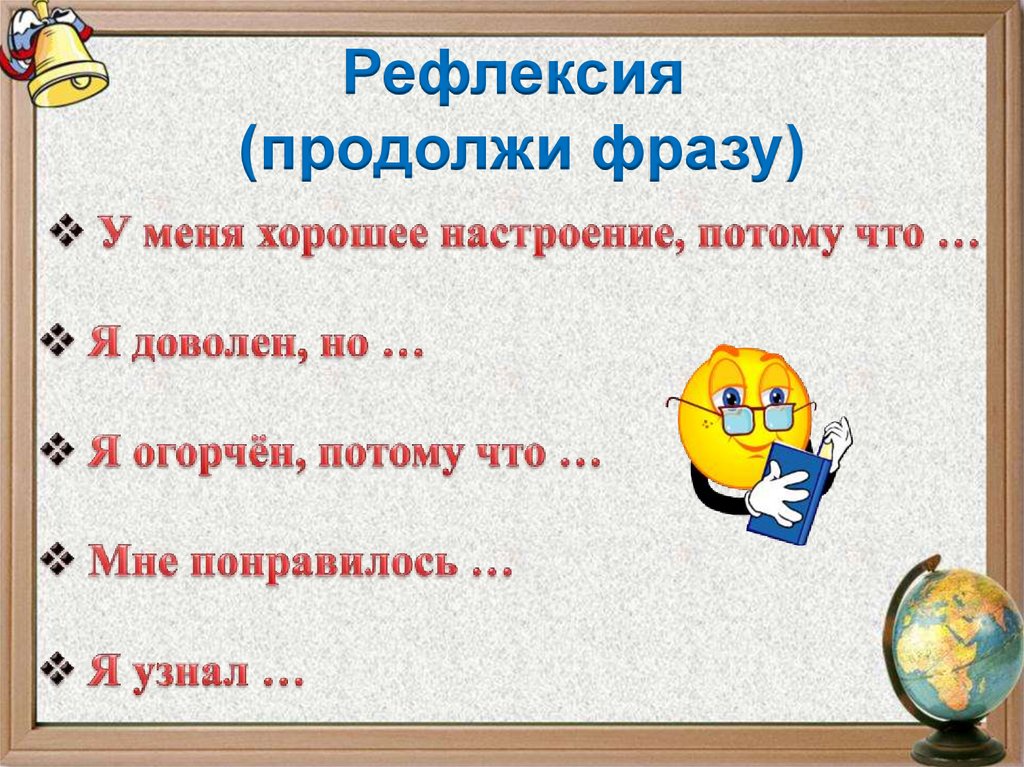 Рефлексия«ПРОДОЛЖИ ФРАЗУ»   Карточка с заданием  «Продолжить фразу»:Рефлексия«ПРОДОЛЖИ ФРАЗУ»   Карточка с заданием  «Продолжить фразу»:Рефлексия«ПРОДОЛЖИ ФРАЗУ»   Карточка с заданием  «Продолжить фразу»:слайд 182Итог урокаСегодня на уроке:- продолжили работу над произведением «В тылу врага»;- составили интеллект-карту по содержанию текста;- определили верные и неверные ответы по содержанию текста;- подбирали соответствующие определения к терминам;- выписали художественно-выразительные средства;- выполнили тест по содержанию текста;- восстановили порядок изложения содержания текста.Рекомендуемое учебное задание на выбор:Выберите одну из тем сочинения: «Этот День Победы порохом пропах…».«Герои-казахстанцы Великой Отечественной войны».«Солдаты пера и шпаги»Сегодня на уроке:- продолжили работу над произведением «В тылу врага»;- составили интеллект-карту по содержанию текста;- определили верные и неверные ответы по содержанию текста;- подбирали соответствующие определения к терминам;- выписали художественно-выразительные средства;- выполнили тест по содержанию текста;- восстановили порядок изложения содержания текста.Рекомендуемое учебное задание на выбор:Выберите одну из тем сочинения: «Этот День Победы порохом пропах…».«Герои-казахстанцы Великой Отечественной войны».«Солдаты пера и шпаги»Сегодня на уроке:- продолжили работу над произведением «В тылу врага»;- составили интеллект-карту по содержанию текста;- определили верные и неверные ответы по содержанию текста;- подбирали соответствующие определения к терминам;- выписали художественно-выразительные средства;- выполнили тест по содержанию текста;- восстановили порядок изложения содержания текста.Рекомендуемое учебное задание на выбор:Выберите одну из тем сочинения: «Этот День Победы порохом пропах…».«Герои-казахстанцы Великой Отечественной войны».«Солдаты пера и шпаги»Сегодня на уроке:- продолжили работу над произведением «В тылу врага»;- составили интеллект-карту по содержанию текста;- определили верные и неверные ответы по содержанию текста;- подбирали соответствующие определения к терминам;- выписали художественно-выразительные средства;- выполнили тест по содержанию текста;- восстановили порядок изложения содержания текста.Рекомендуемое учебное задание на выбор:Выберите одну из тем сочинения: «Этот День Победы порохом пропах…».«Герои-казахстанцы Великой Отечественной войны».«Солдаты пера и шпаги»слайд 19слайд 20Дополнительная информацияДополнительная информацияДополнительная информацияДополнительная информацияДополнительная информацияДополнительная информацияДополнительная информацияДифференциацияКаким образом вы планируете оказать больше поддержки?Какие задания вы будетедавать более способным ученикам?ДифференциацияКаким образом вы планируете оказать больше поддержки?Какие задания вы будетедавать более способным ученикам?ДифференциацияКаким образом вы планируете оказать больше поддержки?Какие задания вы будетедавать более способным ученикам?ДифференциацияКаким образом вы планируете оказать больше поддержки?Какие задания вы будетедавать более способным ученикам?Оценивание– как вы планируете проверять уровень освоения материала учащимися?Здоровье и соблюдение техники безопасностиЗдоровье и соблюдение техники безопасностиДифференциация по целям обучения, коррекция, индивидуальная поддержка учащихся.Каждый этап урока содержит в себескрытую дифференциацию. Приобщем обсуждении в классевыявляется уровень пониманияучащимися вопросов, развитиенавыков критического мышления иработы с раздаточным материалом.Более способные учащиеся смогут раскрыть тему «В тылу врага» К.КайсеноваДифференциация по целям обучения, коррекция, индивидуальная поддержка учащихся.Каждый этап урока содержит в себескрытую дифференциацию. Приобщем обсуждении в классевыявляется уровень пониманияучащимися вопросов, развитиенавыков критического мышления иработы с раздаточным материалом.Более способные учащиеся смогут раскрыть тему «В тылу врага» К.КайсеноваДифференциация по целям обучения, коррекция, индивидуальная поддержка учащихся.Каждый этап урока содержит в себескрытую дифференциацию. Приобщем обсуждении в классевыявляется уровень пониманияучащимися вопросов, развитиенавыков критического мышления иработы с раздаточным материалом.Более способные учащиеся смогут раскрыть тему «В тылу врага» К.КайсеноваДифференциация по целям обучения, коррекция, индивидуальная поддержка учащихся.Каждый этап урока содержит в себескрытую дифференциацию. Приобщем обсуждении в классевыявляется уровень пониманияучащимися вопросов, развитиенавыков критического мышления иработы с раздаточным материалом.Более способные учащиеся смогут раскрыть тему «В тылу врага» К.КайсеноваОценивание будет происходить при помощи дескрипторов, отдельно созданных для каждого заданияНа каждом этапе уроке просматривается формативное оценивание. Обучающиеся проводят взаимооценивание «ладоши», «большой палец». Рефлексия ««Продолжить фразу» позволяет увидеть, какие вопросы еще остались у учащихся по теме урока.Формативный опрос, устная похвала.Для сохранения здоровья учеников вслучае необходимости, рекомендуетсяпроводить физкультминутки.Выключить интерактивную доску вненужное время.Для сохранения здоровья учеников вслучае необходимости, рекомендуетсяпроводить физкультминутки.Выключить интерактивную доску вненужное время.